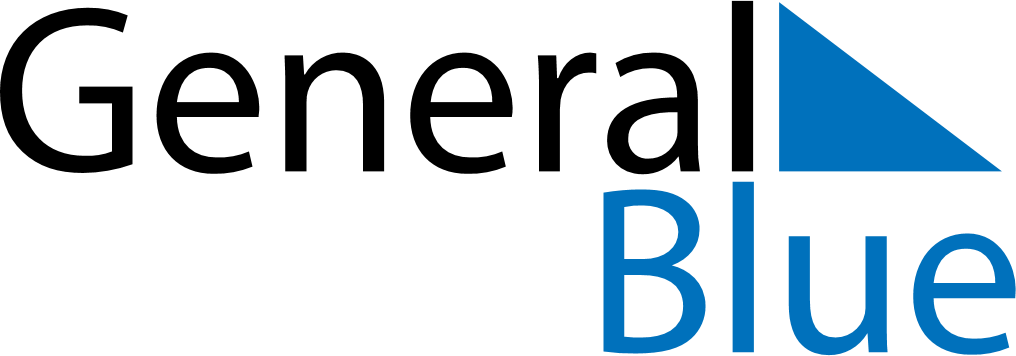 August 2021August 2021August 2021Saint BarthelemySaint BarthelemySUNMONTUEWEDTHUFRISAT123456789101112131415161718192021Assumption22232425262728Saint Barth293031